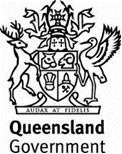 Annexure MRTS41.1 (July 2023)Annexure MRTS41.1 (July 2023)Annexure MRTS41.1 (July 2023)Concrete Pavement Base (Ancillary Works)Concrete Pavement Base (Ancillary Works)Concrete Pavement Base (Ancillary Works)Specific Contract RequirementsSpecific Contract RequirementsSpecific Contract RequirementsContract Number Contract Number Note:Clause references within brackets in this Annexure refer to Clauses in the parent Technical Specification MRTS41 unless otherwise noted.Clause references within brackets in this Annexure refer to Clauses in the parent Technical Specification MRTS41 unless otherwise noted.Clause references within brackets in this Annexure refer to Clauses in the parent Technical Specification MRTS41 unless otherwise noted.Concrete paving trial (Clause 8.5.2)If no indication is given, a concrete paving trial is not required.Texturing of surface (Clause 8.5.5)The surface shall be textured as followsIf no indication is given, the surface shall be textured in accordance with Clause 8.5.5 of MRTS41.Treatment of existing base, kerb and edge (Clause B.5)Prior to widening, existing joints, edges and kerbs shall be treated as follows:Treatment of existing base, kerb and edge (Clause B.5)Prior to widening, existing joints, edges and kerbs shall be treated as follows:Note :(1) Treatments may include: a) sawing and removal of the outer edgeb) scabbling of the exposed facec) modifications to existing corrugationsd) installation of drill-ties.Ride quality (roughness) (Clause 9.7)Ride quality (roughness) (Clause 9.7)The ride quality requirements for the Works shall be as follows:If no indication is given, assessment of ride quality (roughness) is not required.Supplementary requirements (Clause 11)The following supplementary requirements shall applySupplementary requirements (Clause 11)The following supplementary requirements shall apply